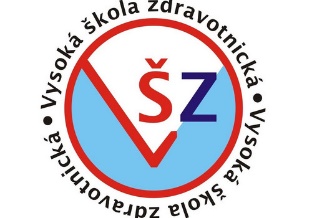 PRAKTICKÝ LIST STUDENTAPředmět: Medicína katastrof a hromadných neštěstí 1 (zima 2020)Jméno: Obor: ZZMED11595 List číslo: 1-------------------------------------------------------------------------------------- 1. Majitel bagru, bagrista Karel Divý hloubil na zakázku jámu. Na vedlejším pozemku došlo k požáru a zhroucení části budovy. Karel na výzvu velitele zásahu HZS poskytnul sebe a bagr k odstranění části škod a zpřístupnění hořící budovy k záchraně životů a majetku. Karel však nebyl schopen splnit svou sjednanou zakázku a nevyhloubil jámu v termínu, přišel tak o nějaké peníze. Dokonce došlo při odstraňování škod k poškození bagru.Podívejte se do legislativy a na základě konkrétních paragrafů a citací odpovězte na níže uvedené otázky:Musel Karel vyhovět veliteli zásahu HZS a poskytnout sebe a bagr? Má Karel nějakou možnost nárokovat svůj ušlí zisk?Musí si Karel opravit bagr na své náklady2. V úterý 1. 10, těsně před sedmou hodinou ranní byl zpozorován požár rekonstruované vily v Dolní Díře. Požárem je zasažena třípatrová vila a plameny šlehají z oken a střechy. První jednotka, která dojížděla k zásahu, hlásila, že požár je viditelný už z dálky. Jaký poplachový stupeň byl vyhlášen?3. Vláda vyhlásila na území České republiky od pondělí 5. října 2020 nouzový stav na 30 dnů, do 18. října omezila hromadné akce. Jaké povinnosti a možnosti vyhlášení nouzového stavu přináší zdravotnickým záchranným službám? Uveďte konkrétní příklady a zdůvodněte proč.